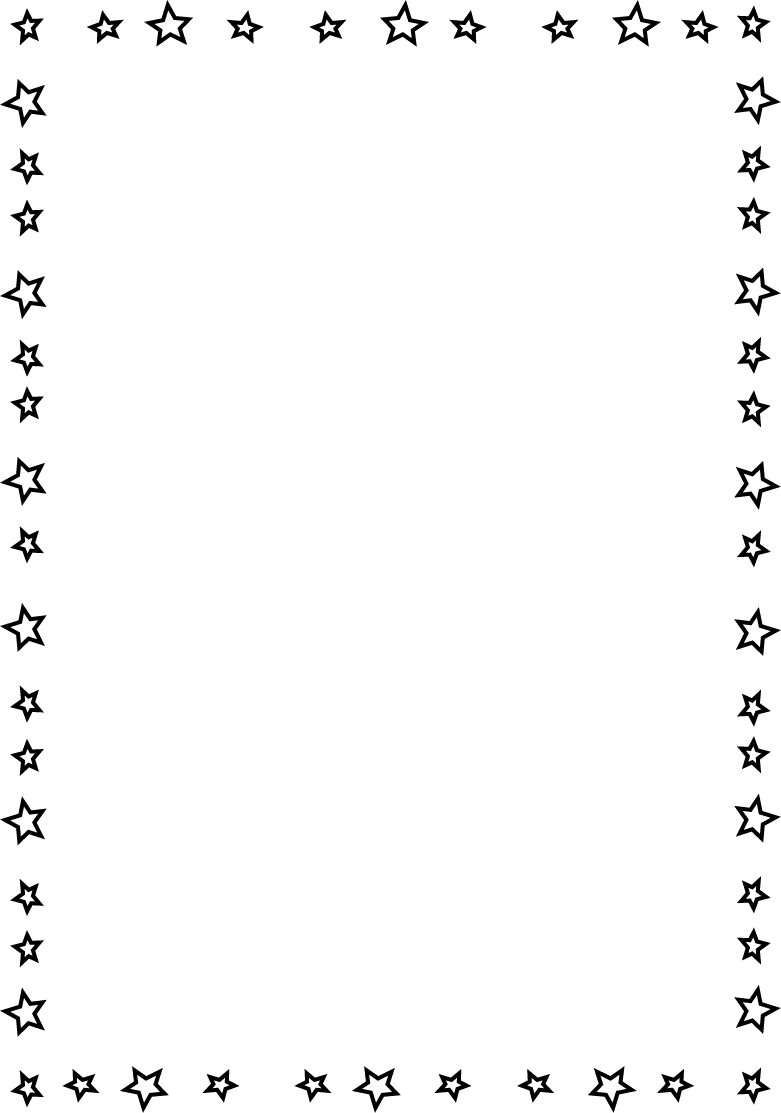 Name__________________________________________  Date_______________________Learning to Print the Capitals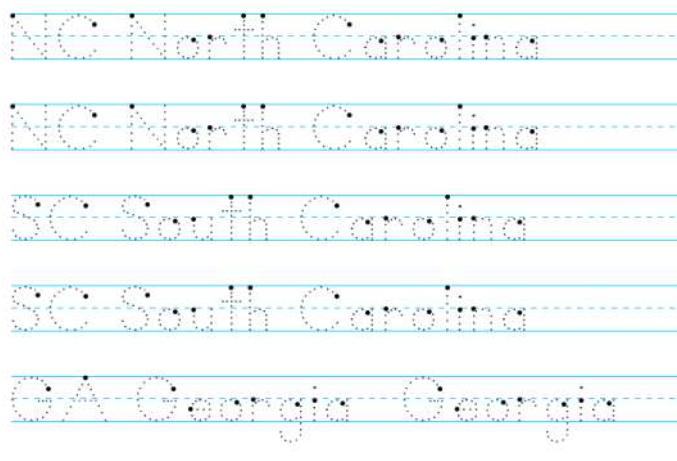 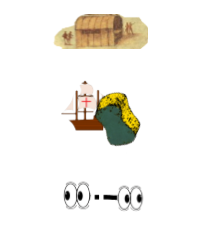 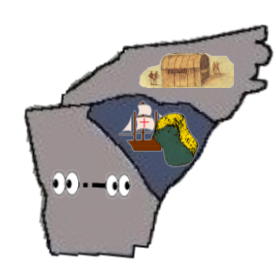 NC =  Raleigh, North Carolina
SC  =  Columbia, South Carolina
GA =  Atlanta, Georgia 